ROŚLINY ALTERNATYWNE WYKŁAD1RolnictwoJest jednym z podstawowych działów gospodarki w którym dobra materialne wytwarzane są z produktów roślinnych (uprawa roli, roślin) lub zwierzątŁańcuch pokarmowyRośliny są sklasyfikowane jako producenci i jedynie produkują żywność.Pozostałe organizmy wykorzystują energię zgromadzoną przez rośliny lub konsumują produkty pochodzenia zwierzęcego.SłońceWiek szacowany jest na 5 mld lat; ilość energii słonecznej docierająca do górnych warstw atmosfery wynosi 1,4 kw m2, do powierzchni ziemi 1,0 kw m2.Światło i energia słoneczna;Jest podstawowym czynnikiem fotosyntezy;Od natężenia światła zależy intensywność fotosyntezyŚrednioroczne promieniowanie słoneczne 400-2500 kwh na m2Energia gromadzona w ciągu roku w produktach fotosyntezy (kcalm2*10^3)Pszenica 1,5 tyś; kukurydza 2,5,; ryż 2,5,; ziemniak 2,5; soja 1,5; trzcina 7; burak 5; człowiek 2;Efektywność wykorzystywana światła % w stosunku do padającego na powierzchni pola,Pszenica 0,1; kukurydza 0,15; ryż, ziemniak -0,15; soja 0,1;  trzcina 0,6; burak 0,45.Gospodarstwo rolneStanowią wszystkie nieruchomości rolne będące w posiadaniu tego samego podmiotu gospodarczego.Teoria pierścieni Johonn Heinrich von Thunena (strefa rolna), wykazała że:O najwyższej masie i najmniej trwałe produkty rolne będą produkowane najbliżej rynku Odległość od rynku, w jakich następuje wytworzenie danego typu produktu będzie zyskowne w sposób odwrotnie proporcjonalny do cech tych produktów min od ich wagi i nietrwałości Powstają koncentryczne w stosunku do rynku strefy ( pierścienie różnych typów gospodarki rolnej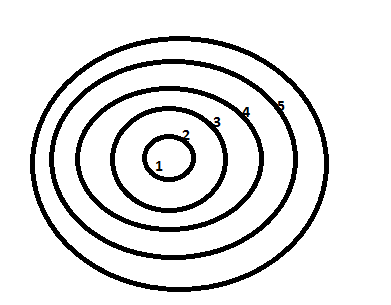 miejsce zbytuobszar intensywnego rolnictwazasoby energetycznegospodarstwa wytwarzające ziarnaprodukcja zwierzęca Równanie R=E*(P-a)-EfdR- renta ekonomicznad- odległość od rynkuE- zbiory z jednostki powierzchni P- cena rynkowaa-koszt produkcji f- stawki przewozoweWYKŁAD 2Największa forma 24000km2Druga w kolejności 8000 km2 w Australii ROLNICTWO- jedna z najstarszych form działalności człowieka Historia rolnictwa dzieli się na następujące okresy ( od ok. 12 tyś lat)Zbieractwa i myślistwaPrehistoryczny Antyczny (łącznie okres cesarstwa rzymskiego)Rolnictwo w okresie federalnymRolnictwo współczesne Historia rolnictwaOd blisko 10-12 tyś lat człowiek poznaje wartość gospodarczą i użytkową dzikich roślin i zwierząt poprzez uprawę, udomowianie i hodowlęZbieractwo:Jedno z najstarszych form gospodarki Występowało w połączeniu z łowiectwem, tworząc łącznie podstawę pierwotnego podziału pracyDawno temu:W Afryce 25 tyś lat temu ludzie zajmujący się zbieractwem żyli w grupach liczących 20- 40 osóbPierwsze stałe siedliska utworzono nad rzekami Później tworzono osadyZbieractwo i myślistwoNa początku człowiek zajmował się zbieractwem i wśród dużej liczbie gatunków rozpoznawał te rośliny Ocenia się ze w tamtym okresie człowiek konsumował 2 tyś gatunków roślinOrgany o dużej zawartości wody nie mogły być przechowywane do następnego zbioru Stosunkowo wcześnie człowiek doceniał wartość odżywczą traw, a w szczególności gatunków o dużych ziarniakach.W Afryce i Azji nadal występują takie plemiona Na podstawie badań węglem C14 ustalono, że:Pszenicę i  jęczmień zaczęto uprawiać na środkowym wschodzie - 8000 pneRyż i songo w Chinach i południowo wchodzi niej Azji  5000 pneDyniowate w Meksyku- 8000 pneStrączkowe w Macedonii  - 6000 pneGatunki zwierząt udomowionych 8-11 tyś lat temu:Owce 9000 pne w północnym IrakuBydło 6000 pneKozy 8000 pneŚwinie 8000 pne w Tajlandii Konie 4500 pne Lamy i Alpalli 3000 pne a AndachWspółczesne rolnictwo i produkcja roślinna stanowi podstawę wyżywienia ludności w świecie. Pokrycie potrzeb ludności świata przez produkty pochodzenia roślinnego:Energia 75%Białko 65%Obecnie rolniczo wykorzystywane jest około 180 gatunków ( w roczniku FAO jest 160). Z czego 7 to dominujące, zajmujące łącznie 711 mln ha.Najważniejsze gatunki :Pszenica, ryż, kukurydza, ziemniaki, maniok, jęczmień, soja, Powierzchnia zasiewów najważniejszych roślin uprawnych (mln ha)Pszenica 2142; ryż 1558; kukurydza 158, ziemniak 18,5; maniok 18,6, jęczmień 55,4, soja 90,2WYKŁAD 3UWARUNKOWANIA SPOŁECZNE I DEMOGRAFICZNEKonsumpcja żywności 2500 kcal dziennie ( zapotrzebowanie 1 człowieka)Problem głodu:Światowa produkcja żywności w pełni pokrywa potrzeby ludzkości i problem tkwi w nierównym jej rozdziale,Łagodzenie różnic w zaopatrzeniu ludzkości świata w żywność poprzez przekazywanie nadwyżki z krajów rozwiniętych,  stanowi czasowy środek zaradczy (ryba)Sposobem rozwiązania tego problemu jest intensyfikacja rodzimej produkcji rolniczej Przyczyny głodu w niektórych rejonach świata:Konflikty zbrojneZmienne warunki przyrodnicze( klimatyczne i glebowe)Klęski żywiołoweZróżnicowane zaopatrzenie w środki  produkcji Słabe wyposażenie w środki techniczne Poziom wiedzy producentówOrganizacja usług Konsumpcja białka na osobę dziennie w Polsce 100g na 27 miejscu na świecie20 najbogatszych - ilość białka 113g na dzień, 20 najbiedniejszych Tłuszcz dziennie w Polsce 20 najbogatszych 148g i 20 najbiedniejszych Powierzchnia lądów 136 mld haGruntownch 1,4 mld ha (10%), 7 głównych gatunków roślin 0,71 mld ha (5%),plantacje traw 0,14 mld ha;  trwałe użytki zielone 3,4 mld ha,Udział światowej konsumpcji Chiny 21,8%, Indie 14,9%, USA 6,2% … Polska 0,7%Zasoby ziemi na 1 mieszkańca ziemi (ha)1960-  do 2000 WYKŁAD 5 Co decyduje o wyborze kierunku produkcji :Rynek zbytuUwarunkowania ekonomicznePotencjał produkcyjny Uwarunkowania siedliskoweUwarunkowania społeczneCzynniki ryzykaPrzyzwyczajeniaGatunki alternatywne:Stanowią możliwość innego wyboru w stosunku do obecnie występującychAlternatywne może być również wykorzystanie gotowego powszechnie znanego i uprawianego w innych dotychczas nieznanych celachRośliny alternatywne Obejmują gatunki roślin uprawianych i konsumowanych bardzo rzadko, często lokalnie o wysokich walorach użytkowych obejmujące w przyszłości Rośliny alternatywne nowymi roślinami.O przydatności gatunku decyduje:podjęcie decyzji o wprowadzeniu gatunku alternatywnego do uprawy zależy od:Adaptacji do nowych warunków klimatycznychMożliwość tworzenia nowych genotypówWykorzystanie związków gromadzonych w roślinach do:Bezpośredniej konsumpcjiPrzemyśle spożywczymMeblarskimPapierniczymFarmaceutycznymKosmetycznymProdukcji odnawialnych źródeł energiiPodział roślin alternatywnychSubstytuty surowców roślinnychZwiększające różnorodność pokarmuOdnawialne surowce przemysłoweOgraniczające oddziaływanie rolnictwa na środowiskowykorzystywane do rekultywacji gleb zdegradowanychadaptujące  się do zmiennych warunków klimatycznych(odporne na czynniki …)gatunki o specyficznym składzie( źródło surowca do biotechnologii)zastępowanie innych surowców roślinnychrolnictwo może wytwarzać surowce wykorzystywane do:- produkcji meblowej- papierniczej- opakowań- miskantus (trawa słoniowa)	- rdest sachaliński	- oraz rośliny drewniany o szybkiej rotacje takie jak topola, wierzba, czy eukaliptus8.  zwiększenie różnorodności w pokarmie - w okresie historycznym ograniczeniu ulega liczba gatunków roślin wykorzystywanych do celów konsumpcyjnych- zmniejszenie różnorodności żywności przyczynia się do silniejszego zubożenia środowiska i do rozwoju  chorób cywilizacyjnych- wprowadzenie do uprawy…Odnawialne źródła energiiPozyskiwanie odnawialnych źródeł energiiRośliny oleiste wykorzystywane do produkcji oleju napędowego Skrobiowe do wytwarzania etanoluBiomasa do produkcji paliw stałych stanowiących zamiennik węgla zmniejszenie oddziaływaniaWykład 7Metody odnowy zasobów genowychOchrona poprzez metodę In sitoDawne gatunki uprawneMają wiele korzystnych cechOdporność na choroby, suszę, niskie temperatury, Charakteryzuje się unikalnym genotypem, oraz specyficznymi cechami użytkowymiMają określone walory smakoweJak zapewnić bioróżnorodność w gospodarstwie rolnymUprawa różnych gatunków roślin – zmianowanie, unikanie monokultury Uprawa kilku odmian tego samego gatunku lub mieszanek odmianUprawa mieszanek motylkowo – zbożowych i motylkowo - trawiastychUprawy współrzędne, Płatności przysługujące rolnikom… uprawniają:Lokalne gatunki i odmiany roślin uprawnych, Wysokość płatności jest jednolita dla różnych rodzajów upraw ( zboża okopowe, warzywa) Zróżnicowanie zależne jest od rodzaju uprawy ( towarowa czy …)Pakiety rolnośrodowiskowePakiet 6 Zachowanie zagrożonych zasobów genetycznych roślin w rolnictwieczynniki wpływające na ograniczenie bioróżnorodnościwarunki ekonomiczne i maksymalizacja produkcji – nie sprzyja utrzymaniu bioróżnorodności siedlisk scalenie pól w celu efektywniejszego  wykorzystanie maszyn Melioracje? I osuszanie półWprowadzenie intensywnych technologii ukierunkowanych na wysokość plonu i efekty ekonomiczny Rolnicza różnorodność Jest gwarantem Bezpieczeństwa żywnościowegoWzrostu dochodu rolników Strategicznych interesów państwa Wykład 8zboża antyczne pszenica pochodzi od kozinca? 23 gatunki pszenicy są obecnieo produkcyjności roślin decydujeintensywność gromadzenia substancji organicznej(produktywność)pojemność organów plonowaniasprawność przemieszczania asymilantówPszenica orkiszPszenica twarda i zwyczajnapszenica diploidalna (2n =14)pszenica tetraploidalna( 2n = 28)pszenica hexaploidalna (2n =42)Najważniejsze alternatywne gatunki pszenicy:SamopszaDwuziarnowaTwardaOrkiszKamutPszenica samopszaZiarniaki dwiemaplewkamiMiesjce występowania :Zachodnia Azja i Afganistan, Iran, Idnie i Turcja Armenia, Azerbejżdzan, GruzjaUkraina, BułgariaKłos podczas dojrzewania nie łamie sięŹdźbło 100 -110 cm Wykład 111. Sorgo	- należy do trwa o fotosyntezie w cyklu C4 - prawdopodobnie wyodrębniony z kukurydzy 15 mln lat temu- z trzciny cukrowej od 5 mln lat - 5 gatunków o znaczeniu gospodarczym na świecie - a ziarno i zieloną mase -polecany do uprawy w warunkach suchych i półsuchych, gdyż oznacza się wyjątkową odpornością na na wysoką temperaturę i brak opadów2. Rozprzestrzenianie się Sorga- Sorgo udomowiano 5-7 tys. Lat p.n.e- z miejsca pochodzenia gatunek ten rozprzestrzenił się na cały świat, wzdłuż szlaków handlowych na całą Afrykę, w późniejszym czasie na Indie  - w Afryce 150 lat temu w okresie niewolnictwa3. Różnorodność Sorga- sorgo techniczne?- sorgo cukrowe4. Systematyka Rodzina:  trawySystematyka w obrębie rodzaju sorga nie jest jasna - około 5 gatunków5. Gatunki Sorga wymienione? w polskiej literaturze:- sorgo cukrowe-  murzyńskie- alpejskie- sudańskie- japońskie- wygięte--6. Kierunki wykorzystania - zboża konsumpcyjne- żywność funkcjonalna - pasze dla zwierząt- pokarm dla zwierząt domowych- pastwisko-zielonka-kiszonka- roślina okopowa-  produkcja opakowań 7. Kulinarne wykorzystanie:- mąka - kuskus-płatki-syrop słodki- chlebEgzamin – 2 pytania opisoweWykładKUKURYDZAKukurydza pękającaBlue corn – kukurydza niebieskaKukurydza cukrowa – żółta, biała, bicolor70tys. Roslin-1roslina =jedna kolba70tys. Kol*0,3=21tys złotyZ 1ha można uzyskać od 9-147 kolb (60-70 tys. Kolb)Baby corn – miękkie kolby (dł. 5-10cm, srednica 0,9-1,6cm)Słodki ziemniak – batatTopinambur – może być na cele energetyczneBurak cukrowy, burak pastewny, cykoria korzeniowa, marchew pastewna, rzepa, brukiewRośliny oleiste – dynia oleista wywodzi się od dyni zwyczajnej, kataran abisyńskiRokitnik.